 Wszystkie zaproponowane powyżej zabawy i ćwiczenia mają na celu rozwijanie wszechstronnego                                 i prawidłowego rozwoju dzieci w różnych obszarach. Praca  z dzieckiem   o charakterze wyrównawczym  stymuluje  wszechstronny rozwój dziecka  oraz  rozwój  jego potencjału,  natomiast praca z dzieckiem zdolnym  rozwija zainteresowania dzieci, ich  zdolności  i   twórczą aktywność. To Państwo decydują  jakie ćwiczenia                                 i zabawy chcą z dziećmi wykonać – tutaj proponujemy pełną dowolność.                                                                                   Życzymy dużo przyjemności  i frajdy z zaproponowanych zabaw!                                             Załączniki  - poniżejZałącznik nr 1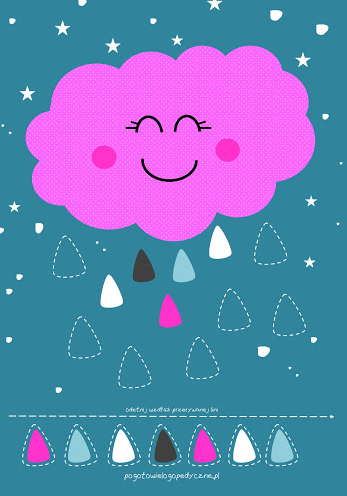 Załącznik nr 2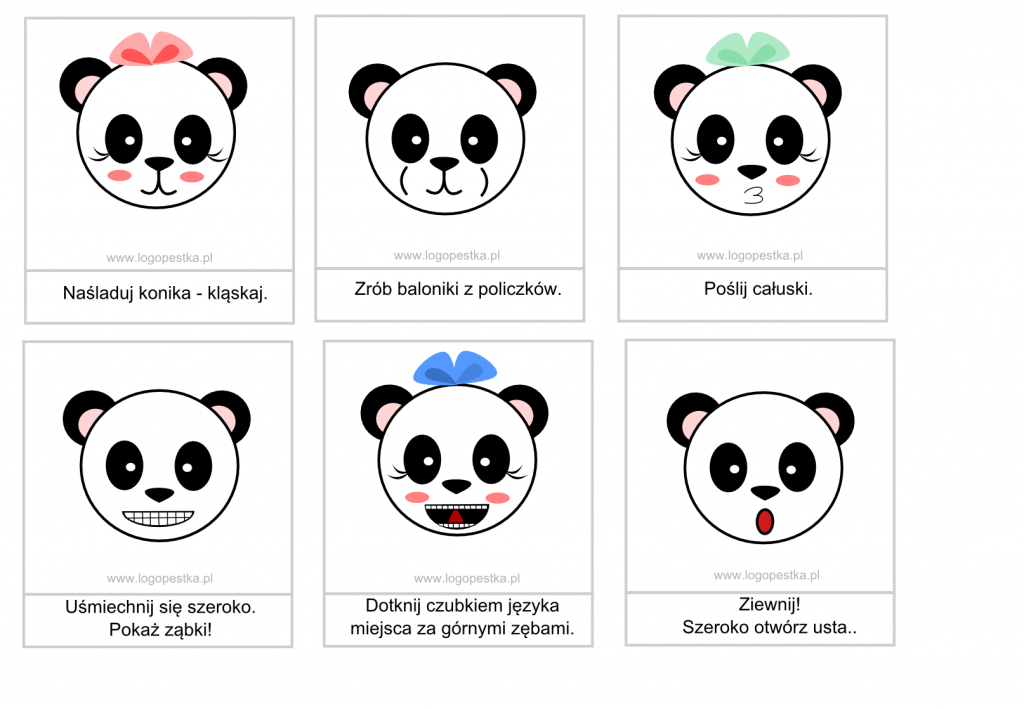 Załącznik  nr3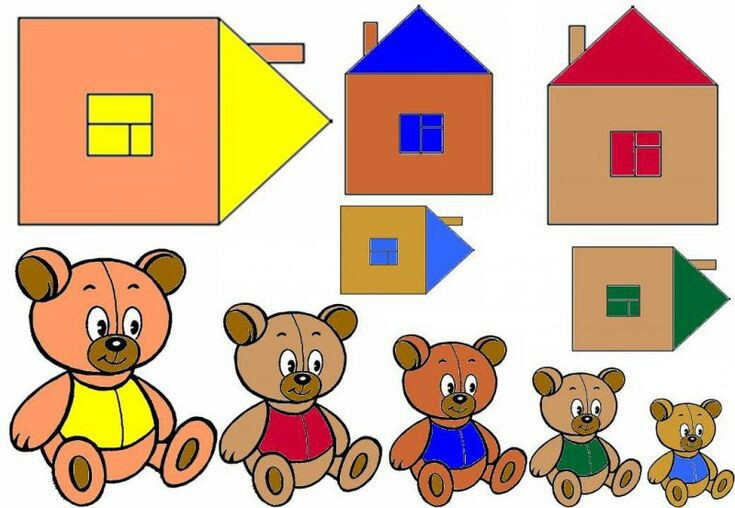 Załącznik nr 4.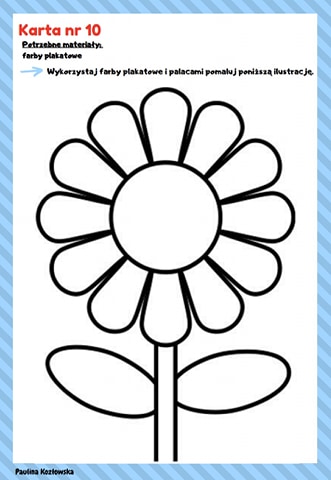 Załącznik nr 5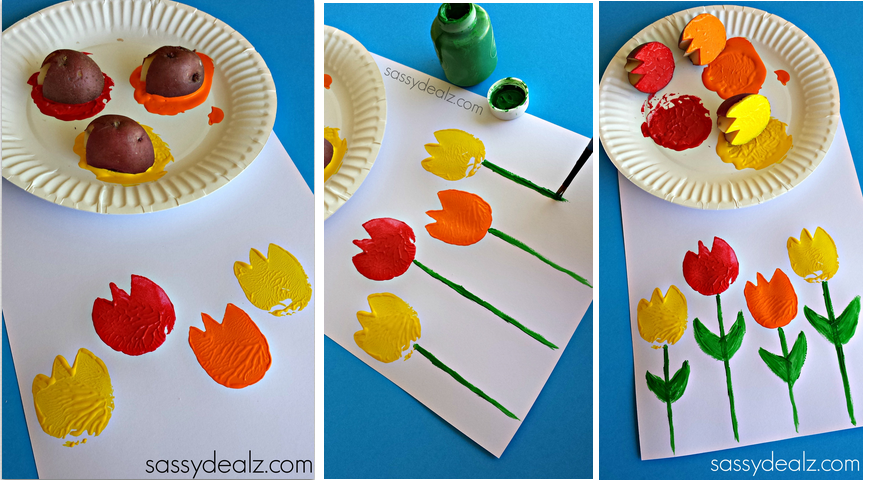 ZRÓDŁO:Zaprezentowane propozycje zostały opracowane w oparciu  nasze własne pomysły oraz strony internetowe.POMOC PSYCHOLOGICZNO-PEDAGOGICZNAGRUPY MŁODSZE  - 29.03. 2021 – 09.04.2021POMOC PSYCHOLOGICZNO-PEDAGOGICZNAGRUPY MŁODSZE  - 29.03. 2021 – 09.04.2021POMOC PSYCHOLOGICZNO-PEDAGOGICZNAGRUPY MŁODSZE  - 29.03. 2021 – 09.04.2021POMOC PSYCHOLOGICZNO-PEDAGOGICZNAGRUPY MŁODSZE  - 29.03. 2021 – 09.04.2021Pomoc psychologiczno-pedagogiczna prowadzona w ramach bieżącej pracy  z dzieckiem   o charakterze wyrównawczym ma na celu stymulowanie wszechstronnego  rozwoju dziecka i rozwój jego potencjałuCEL GŁÓWNYRODZAJ ĆWICZEŃ I PRZEBIEGCEL  ĆWICZEŃPomoc psychologiczno-pedagogiczna prowadzona w ramach bieżącej pracy  z dzieckiem   o charakterze wyrównawczym ma na celu stymulowanie wszechstronnego  rozwoju dziecka i rozwój jego potencjałuwspomaganie rozwoju mowy oraz poprawnej wymowyWiosenny deszczyk – ćwiczenie aparatu artykulacyjnego oraz oddechowego.Opis: zabawa polega na przenoszeniu przy pomocy słomki wyciętych z papieru kropelek wody. Po przeniesieniu dziecko wypowiada sylabę kap, kap, kap.Rodzic jest obecny przy zadaniu i kontroluje poprawność wykonywania zadania. Jeżeli dziecko ma kłopot – robi „wiosenną burzę”- rozdmuchuje kropelki ułożone pod chmurką Duża karta pracy w załączniku  nr1  pod tabelką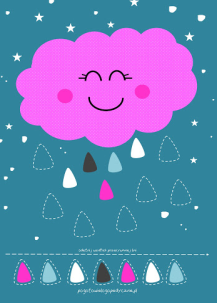 Naśladuj pandę  – ćwiczenia  aparatu artykulacyjnego.Opis: rodzic wycina obrazki pandy. Dziecko losuje a rodzic odczytuje co dziecko ma zrobić np. przesłać całuska, uśmiechnąć się szeroko.  Duża karta pracy w załączniku  nr2  pod tabelką- usprawnianie pracy aparatu artykulacyjnego;-  usprawnianie pracy układu oddechowego- usprawnianie pracy aparatu artykulacyjnego;Pomoc psychologiczno-pedagogiczna prowadzona w ramach bieżącej pracy  z dzieckiem   o charakterze wyrównawczym ma na celu stymulowanie wszechstronnego  rozwoju dziecka i rozwój jego potencjałuwspomaganie rozwoju  motoryki małejZaprowadź  misia do domku.Opis: Rodzic wycina wszystkie elementy. Dziecko układa przyporządkowując odpowiedniego misia do domku. Dziecko uzasadnia  swój wybór. 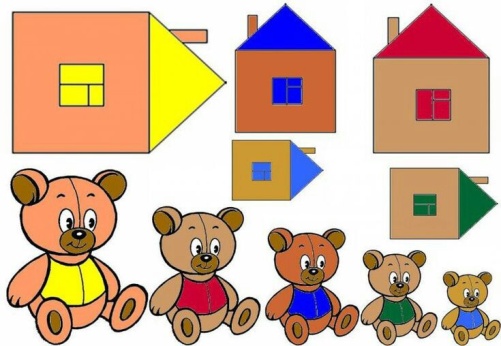 Duża karta pracy w załączniku  nr3  pod tabelkąWiosenne kwiatuszek – malowanie paluszkami zamoczonymi w farbie.Opis:  rodzic drukuje kartę lub sam rysuje kwiatuszka. Dziecko paluszkiem zamoczonym w farbie wypełnia konturyDuża karta pracy w załączniku  nr4  pod tabelką- rozwijanie  motoryki małej,  umiejętności manipulacji poszczególnymi  elementami  oraz koordynacji  wzrokowej- rozwijanie sprawności manualnej, usprawnianie ręki wiodącejPomoc psychologiczno-pedagogiczna prowadzona w ramach bieżącej pracy  z dzieckiem: praca z dzieckiem zdolnym ma na celu rozwijanie zainteresowań, zdolności  i   potencjału dzieci.     rozwijanie zdolności plastycznych                     i muzycznychTulipanki – praca plastycznaOpis: Rodzic przygotowuje dla dziecka stempelki tulipanów. Dziecko  namacza je w farbie i stempluje ,tworząc kolorowe tulipanki . Załącznik nr 5.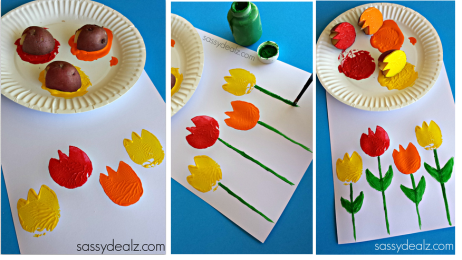 „Taniec kurcząt w skorupkach” Link do utworu M. Mussorgskiego: https://www.youtube.com/watch?v=_tIGCNJWqVw      Dziecko według własnej koncepcji       dopasowuje ruchy do melodii lub korzysta       z podpowiedzi.- rozwijanie kreatywności.- rozwijanie poczucia rytmu, słuchu muzycznego, wyobraźni, koordynacji i elastyczności całego ciała.